GATHERED FOR WORSHIPPRELUDE, OPENING PRAYER, WELCOME, & ANNOUNCEMENTSWORSHIP IN SONGSONG: “Amazing Grace (My Chains Are Gone)”Verse 1: Amazing grace how sweet the sound, That saved a wretch like me, I once was lost but now I'm found, Was blind but now I seeVerse 2: 'Twas grace that taught my heart to fear, And grace my fears relieved, How precious did that grace appear, The hour I first believedChorus: My chains are gone I've been set free, My God my Savior has ransomed me, And like a flood His mercy rains, Unending love amazing graceVerse 3: The Lord has promised good to me, His word my hope secures, He will my shield and portion be, As long as life enduresVerse 4: The earth shall soon dissolve like snow, The sun forbear to shine, But God who called me here below, Will be forever mineSONG: “Redemption,” Nathaniel RateliffHYMN: “As The Deer” 	As the deer pants for the water, so my soul longs after you.	You alone are my heart’s desire, and I long to worship you.You alone are my strength, my shield; to you alone may my spirit yieldYou alone are my heart’s desire, and I long to worship you.*PRAYER OF CONFESSION: (Unison) Gracious God, as we gather this day we confess that we struggle with temptations, both large and small. In confessing this we acknowledge those times and places where we grow weary and do not offer a loving response. It's not that we don't care, nor is that we do not want to offer your love and grace.  It is more that we become discouraged because we do not see change happening.  Other times, it is because when we offer love, grace and forgiveness it is not reciprocated, and we feel taken advantage of and mocked.  	We seek forgiveness and a greater understanding of what it means to be a people of faith.  Remind us that when we trust in you, despite the situation, it is easier to not fall prey to temptation, and be faithful as we offer the response you call us to offer. Help us to see that you are our source for strength when we are weary, and that in you we find comfort and rest.  We ask this all in Jesus' name.  Amen.*WORDS OF ASSURANCE AND THE PASSING OF PEACEHEARING THE WORD OF GODA VIDEO INTRODUCTION TO COMETA (www.puntocometa.org)CHILDREN’S SERMONMATTHEW 4:1-11 Then Jesus was led up by the Spirit into the wilderness to be tempted by the devil. 2He fasted for forty days and forty nights, and afterwards he was famished. 3The tempter came and said to him, ‘If you are the Son of God, command these stones to become loaves of bread.’ 4But he answered, ‘It is written, “One does not live by bread alone, but by every word that comes from the mouth of God.” 5 Then the devil took him to the holy city and placed him on the pinnacle of the temple, 6saying to him, ‘If you are the Son of God, throw yourself down; for it is written, “He will command his angels concerning you”, and “On their hands they will bear you up, so that you will not dash your foot against a stone.” ’7Jesus said to him, ‘Again it is written, “Do not put the Lord your God to the test.” ’8 Again, the devil took him to a very high mountain and showed him all the kingdoms of the world and their splendour; 9and he said to him, ‘All these I will give you, if you will fall down and worship me.’ 10Jesus said to him, ‘Away with you, Satan! for it is written,“Worship the Lord your God, and serve only him.” ’11Then the devil left him, and suddenly angels came and waited on him.SERMON: “The Temptation to Disconnect,” Rev. Eric Fjeldal  RESPONDING TO THE WORD OF GOD*HYMN: “Here I am Lord,” (insert)JOYS & CONCERNS, PRAYERS OF THE CHURCH, LORD’S PRAYER	Lord, in your mercy… Hear our prayers.OFFERING: Thank you for supporting our ministries!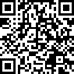 SENT TO SERVESONG: “Hallelujah (Your Love is Amazing)”Verse 1: Your love is amazing, Steady and unchanging, Your love is a mountain, Firm beneath my feet, Your love is a myst'ry, How You gently lift me, When I am surrounded, Your love carries meChorus: Hallelujah hallelujah hallelujah, Your love makes me sing, Hallelujah hallelujah hallelujah, Your love makes me singVerse 2: Your love is surprising, I can feel it rising, All the joy that's growing, Deep inside of me, Ev'ry time I see You, All Your goodness shines through, I can feel this God song, Rising up in meBENEDICTION POSTLUDE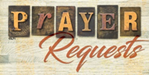 ~Douglas Mihalko, Karolina Szabo’s son’s brother-in-law diagnosed with cancer ~Rev. Clayton Miller, prayers for healing~Eric Farrell who struggles with his dialysis treatments while continuing his search   for a live kidney donor: learn more at ynhh.org/organdonation or 866-925-3897.~Michelle Consolati, continued healing~Herb Gratrix, continued healing~Lori Patrice Murray as she continues her courageous battle going through   Treatments for cancer. ~Muirgheal Coffin, prayers for continued good health as she struggles with Epilepsy~Ilana Ofgang, health concerns~ Rose Heiser, Angela Hare’s mother, struggling with health concerns~Caroly Gibson, recovering from surgery for colon cancer~ Lori Nicoli, grieving the loss of her brother~Amy Ronge and her family mourning the loss of Amy’s brother, David ~Holly Vetter, Pastor Tim’s niece, who is struggling ~Lynn Manson and family, grieving the loss of Virginia Bryan~Barbara Post as she continues her courageous battle fighting cancer. ~The family of Margaret Sicari as they mourn her passing.~Alessandro Mele, Pastor Tim’s friend and Cometa Director, whose father is experiencing     significant health problems “SHARE THE LOVE” MONTH: Let’s make a special effort to share our church with others throughout the month of February.  Please invite friends and family!  We’ll have coffee hour each Sunday along with gift bags for all visitors!   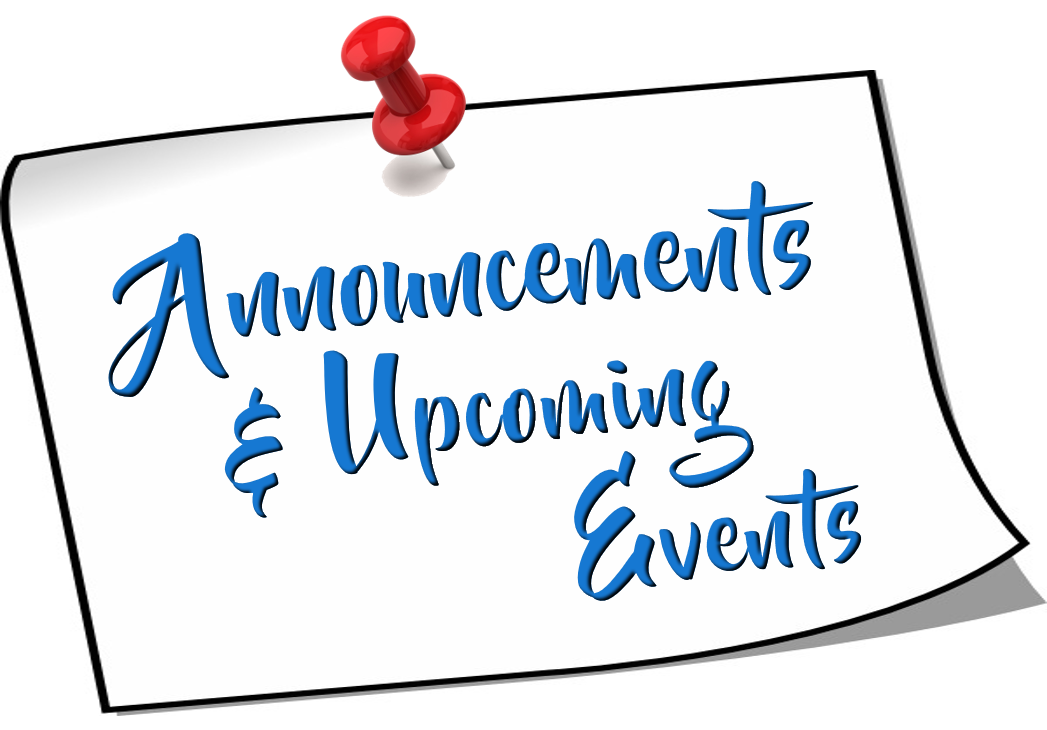 FREE COVID TESTS AVAILABLE: We have tons of kits.  Some are in the narthex.  Others are in the office.  Please take as many as you want or ask for more from           the office!TREASURER NEEDED: Do you have accounting skills and a desire to serve the church?  We need your help!  Rob Schaab needs to step down from the position, but is available to help transition his replacement into the new role.  Please contact Pastor Tim.CANNED CHICKEN: Let’s fill the narthex with canned chicken throughout March to help Nourish Bridgeport distribute food to our hungry neighbors.    LENTEN OUTREACH EFFORT:  Throughout the Sundays of Lent we’ll learn about the inspired work of Cometa, which is a fostering village in Como, Italy and one of the pilgrimage stops on Pastor Tim’s sabbatical.  Our effort will be an opportunity to support their work and to enter into a relationship with their community.  More information to come!  (www.puntocometa.org)LENTEN BOOK READ: Free copies of Frederick Buechner’s The Remarkable Ordinary for the first 10 people who agree to meet with Pastor Tim to discuss on March 29 at 7pm (on Zoom).  Contact: tim.hare@trumbullcc.org.  THS SCHOOL MUSICAL: Any interested congregation members who would like to attend the Trumbull High School spring musical performance of "42nd Street"?   We will acquire a block of seats for the March 19th matinee (2:30 pm) show at Trumbull High School.  Please email Todd Manuel ( toddmanuel5@gmail.com ) if you are interested in attending, and include "42nd street" in the subject line.  We would like to get a headcount to the ticket office no later than Wednesday, March 8th. OFFICE HOURS:Please feel free to reach out to Lisa – Mondays, Tuesdays & Thursdays from 9am-12pm at203-268-2433 or at office@trumbullcc.org